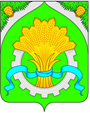 АДМИНИСТРАЦИЯ ШАТРОВСКОГО МУНИЦИПАЛЬНОГО ОКРУГАКУРГАНСКОЙ ОБЛАСТИ                                              ПОСТАНОВЛЕНИЕ  от 29 июля 2022 года № 390                                                                              с.Шатрово   Об установлении размера родительской платы, взимаемой с родителей (законных представителей), за присмотр и уход за детьми в муниципальных образовательных организациях Шатровского муниципального округаВ соответствии с Федеральным законом от 6 октября 2003 года № 131-ФЗ «Об общих принципах организации местного самоуправления в Российской Федерации», Федеральным законом от 29 декабря 2012 года № 273-ФЗ «Об образовании в Российской Федерации», Порядком взимания и расходования родительской платы за присмотр и уход за детьми в муниципальных образовательных организациях Шатровского района, утвержденного постановлением Администрации Шатровского района от 20 февраля 2020 года №67, Администрация Шатровского муниципального округа Курганской областиПОСТАНОВЛЯЕТ:	1. Утвердить  расчеты  затрат  на оказание услуги по присмотру и уходу за детьми, учитываемых при установлении платы, взимаемой с родителей (законных  представителей) за присмотр и уход за детьми в муниципальных образовательных организациях Шатровского муниципального округа:	1) расчет стоимости питания детей в соответствии с нормативами обеспечения продуктами питания, рекомендованными постановлением Главного государственного санитарного врача Российской Федерации от 28 января 2021 года №2 (СанПин 1.2.3685-21) согласно приложению 1 к настоящему постановлению;	2) расчет затрат на осуществление прочих расходов, связанных с приобретением расходных материалов, используемых для обеспечения соблюдения воспитанниками режима дня и личной гигиены, согласно приложению 2 к настоящему постановлению.	2. Установить с 1 сентября 2022 года плату за присмотр и уход за детьми в муниципальных образовательных организациях Шатровского муниципального округа, взимаемую с родителей (законных представителей), в размере 2000 (Две тысячи) рублей 00 копеек в месяц, из которых:	1) 8,25%  взимается  независимо от количества дней посещения ребенком образовательной организации;	2) 91,75% взимается с учетом перерасчет за дни фактического посещения ребенком образовательной организации.	3.    Признать  утратившим силу  постановление  Администрации Шатровского района от 26 февраля 2021 № 114 «Об установлении размера родительской платы, взимаемой с родителей (законных представителей), за присмотр и уход за детьми в муниципальных образовательных организациях Шатровского района». 	4.  Контроль  за  выполнением  настоящего постановления возложить на первого заместителя Главы Шатровского муниципального округа.Глава Шатровского муниципального округа	            		                                                          Л.А. РассохинО.В. Булатова9 17 42РАСЧЕТ стоимости питания детей в соответствии с нормативами обеспечения продуктами питания, рекомендованными постановлением Главного государственного санитарного врача Российской Федерации от 28 января 2021 года №2 (СанПин 1.2.3685-21)Управляющий делами – руководитель аппаратаАдминистрации Шатровского муниципального округа                                               Т.И. РомановаРАСЧЕТ затрат на осуществление прочих расходов, связанных с приобретением расходных материалов, используемых для обеспечения соблюдения воспитанниками режима дня и личной гигиеныНормативные затраты на осуществление прочих расходов, связанных с приобретением расходных материалов, используемых для обеспечения соблюдения воспитанниками режима дня и личной гигиены, устанавливаются в натуральном размере. Величина нормативных затрат определяется на основе анализа структуры затрат муниципальных образовательных организаций, реализующих образовательную программу дошкольного образования и рассчитывается по формуле:Рпр=Р1+Р2+Р3, где:	Р1 - затраты на хозяйственно – бытовое  обслуживание  (таблица №1)	Р2 - затраты на соблюдение режима дня (таблица №2)	Р3 - затраты на обеспечение соблюдения личной гигиены (таблица №3)  	Рпр=34,22+115,47+15,31=165 рублей.	Таблица №1Таблица №2Таблица №3Приложение 1к постановлению АдминистрацииШатровского муниципального округаот 29 июля 2022 года № 390«Об установлении размера родительской платы, взимаемой с родителей (законных представителей), за присмотр и уход за детьми в муниципальных образовательных организациях Шатровского муниципального округа»№ п/пНаименование продукцииНорматив (гр. в день)Цена за единицу, руб.Сумма, руб1.Хлеб ржаной40231,842.Хлеб пшеничный60232,763.Мука пшеничная25250,634.Мука картофельная2 600,115.Макаронные изделия8300,246.Крупы, злаки, бобовые30230,697.Картофель (брутто)120121,448.Овощи и зелень (брутто)180356,309.Фрукты свежие (брутто)95868,1710.Соки100323,2011.Фрукты сухие9930,8412.Сахар25280,7013.Кондитерские изделия121081,3014.Кофейный напиток13150,3215.Какао0,51370,0716.Чай0,51980,1017.Мясо5023711,8518.Птица201583,1619.Рыба321685,3820.Молоко, кисломолочные продукты3904919,1121.Творог301484,4422.Сметана91481,3323.Сыр42651,0624.Масло коровье сладко сливочное182965,3325.Масло растительное9600,5426.Яйцо (штук)177,0027.Соль380,0228.Дрожжи0,41000,04Итого:Итого:Итого:Итого:87,38Приложение 2к постановлению Администрации Шатровского муниципального округаот 29 июля 2022 года № 390«Об установлении размера родительской платы, взимаемой с родителей (законных представителей), за присмотр и уход за детьми в муниципальных образовательных организациях Шатровского муниципального округа»№ п/пНаименование материаловЕд. измерениянорматив в месяц на 1 группуСуммаСумма на 1 ребёнка в месяц1.Мыло хозяйственноекус.2371,852.Сода кальцинированнаякг.4,7351,753.Стиральный порошоккг.4,51628,124.Сода питьеваякг.0,4301,505.Моющее средствокг.0,5804,006.Щеткишт.150,257.Веникишт.11206,008.Метлашт.1502,509.Эл. Лампышт.1251,2510.Эл. Лампы дневного светашт.21407,00Итого:34,22№ п/пНаименование материаловЕдиница измеренияКоличество Срок использованияКоличество  в месяцЦена за единицу (руб)Итого (руб)1.Полотенце детскоешт.2120,1676010,022.Наволочка верхняяшт.2240,083604,983.Простяняшт.2360,05619010,644.Наматрасникшт.1240,04230012,605.Пододеяльникшт.2360,05626014,566.Покрывалошт.1360,0282507,007.Подушкашт.11200,0083002,408.Матрацшт.1600,0175008,509.Одеяло теплоешт.1600,0174908,3310.Одеяло байковоешт.1600,0173706,2911.Кружка фаянсоваяшт.1120,083705,8112.Тарелка глубокаяшт.1120,083604,9813.Тарелка десертнаяшт.1120,083453,7414.Ложкашт.1120,083453,7415.Вилкашт.1360,028300,8416.Ложка чайнаяшт.1360,028170,4817.Нож столовыйшт.1360,0281504,2018.Кастрюля эмалированная 5 л.шт.0,07240,0034901,4719.Кастрюля эмалированная 3 л.шт.0,05240,0034201,2620.Ведро эмалированноешт.0,07240,0034501,3521.Ковш эмалированныйшт.0,02240,0021920,3822.Чайник эмалированныйшт.0,04240,0023400,6823.Ведро оцинкованноешт.0,01240,0051500,7524.Ведро пластмассовоешт.0,01240,005950,48Итого:Итого:Итого:Итого:Итого:Итого:Итого:115,47№ п/пКоличествоЕдиница измеренияКоличество в месяцЦена за единицуИтого1.Туалетная бумага2рулон 50 м1562.Туалетное мыло2кусок244,563.Салфетки бумажные2пачка (100)254,75Итого:Итого:Итого:Итого:Итого:15,31Управляющий делами – руководитель аппарата  Администрации Шатровского муниципального округа			Т.И. Романова